Auto-évaluation – Compétences essentiellesAuto-évaluation – Compétences essentielles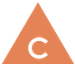 CommunicationLa compétence de communication englobe l’ensemble des aptitudes que les élèves utilisent pour transmettre et échanger de l’information, des expériences et des idées, pour explorer le monde qui les entoure et pour comprendre et utiliser de manière efficace les médias numériques.CommunicationLa compétence de communication englobe l’ensemble des aptitudes que les élèves utilisent pour transmettre et échanger de l’information, des expériences et des idées, pour explorer le monde qui les entoure et pour comprendre et utiliser de manière efficace les médias numériques.FACETTEPartager et développer des idées avec les autresAcquérir, interpréter et présenter de l’informationCollaborer pour planifier, réaliser et évaluer des constructions et des activitésExpliquer et raconter des expériences et des réalisations, et y réfléchirMes forces:(Énoncé “je” / “Je fais bien…”)Mes forces:(Énoncé “je” / “Je fais bien…”)Preuve et justification:(Je sais que je fais bien… parce que)Preuve et justification:(Je sais que je fais bien… parce que)Mon objectif dans le futur :(Je vais améliorer…)Mon objectif dans le futur :(Je vais améliorer…)Mon plan pour y arriver/Stratégies et/ou ressources requises:(Afin d’y arriver, je vais… ) Mon plan pour y arriver/Stratégies et/ou ressources requises:(Afin d’y arriver, je vais… ) Ma preuve/artéfact/exemple de travail:Utilise l’espace ci-dessous afin d’inclure un exemple de travail ou artéfact (p.ex. travaux, vidéos, discussions, entretiens, projets d’arts, photos, etc.)Ma preuve/artéfact/exemple de travail:Utilise l’espace ci-dessous afin d’inclure un exemple de travail ou artéfact (p.ex. travaux, vidéos, discussions, entretiens, projets d’arts, photos, etc.)